עזר לצבי פרשת שמותתפילה – נשמת כל חי, הכרת הטובחיי אדם יט:ונראה לי דבשבת ידלג המזמורים שמוסיפין בשבת מן "למנצח" עד "יהי כבוד", ויאמר כמו בחול, כי הם תדירים. ואם יש שהות יותר, יאמר "למנצח" "ולדוד בשנותו" "ותפלה למשה", והם קודמין לשאר מזמורים (כדאיתא בזוהר). ועוד נראה לי דבשבת מחוייב לומר "נשמת" והיא נקראת ברכת השיר, ומוטב שידלג מזמורים. ואם אין שהות כלל, יאמר ברוך שאמר ותהלה לדוד ויאמר נשמת וישתבח. ונראה לי דאסור להתחיל בשבת ישתבח אלא דוקא נשמת. וכמדומה ששמעתי כן בשם הגר"א שנשמת נקראת ברכת השיר (כדאיתא בע"פ שם):נפש הרב קיאמפניני הרב עמ' פרפואה – הפלהסנהדרין עבשו"ת תורת חסד אבן העזר סימן מבשו"ת ציץ אליעזר חלק ט סימן נא - קונ' רפואה במשפחה שער גשו"ת ציץ אליעזר חלק יג סימן קבשו"ת ציץ אליעזר חלק יד סימן קאשו"ת ציץ אליעזר חלק טו סימן מג אות דגליא מסכתעירובין נג.רבינא אמר: בני יהודה דגלו מסכתא - נתקיימה תורתן בידם, בני גליל דלא גלו מסכתא - לא נתקיימה תורתן בידם. דוד גלי מסכתא, שאול לא גלי מסכתא. דוד דגלי מסכתא כתיב ביה ויראיך יראוני וישמחו, שאול דלא גלי מסכתא כתיב ביה ז(אל כל) +מסורת הש"ס: [ובכל]+ אשר יפנה ירשיע. ואמר רבי יוחנן: מנין שמחל לו הקדוש ברוך הוא על אותו עון - שנאמר: אמחר אתה ובניך עמי - עמי במחיצתי.בית הבחירה (מאירי) עירובין נג.לעולם יהא החכם משתדל להשפיע חכמתו לזולתו שבזה למודו מתקיים ומצליח והוא שאמרו בני יהודה דגלו מסכתא נתקיים תלמודם בידם ר"ל שלמדו לזולתם והוא שאמרו לחייו כערוגת הבשם אם משים עצמו כערוגה שהכל דשין בה או שהכל מתבשמין הימנה תלמודו מתקיים בידו וי"מ דגלו מסכתא כשהיו דורשי' ברבים מודיעין מקודם באיזה ענין ובאיזו מסכתא הם דורשים כדי שירגישו השומעים ויעיינו בדבר עד שידעו להשיב ומתוך כך הענין יוצא לאמתו והרב מודה בדרך זה שנוח לו להיות תלמידיו משיבין לו כדי שיבא הענין לידי בירור והוא שדרשו דוד דגלי מסכתא כתיב ביה יראיך יראוני וישמחו שהרי היה גורם להם שלא יתביישו שאול דלא גלי מסכתא כתיב ביה בכל אשר יפנה ירשיע שהיה מעמידם בחזקת רשעים ועמי הארץ:שידוכין – פגישות על פי התורהשמות ב:אאבן עזרא שמות ב:אוילך בערים רבות היו ישראל יושבים, כי רבים היו, וכלם יקראו ארץ רעמסס, אולי בעיר אחרת היתה זאת. בת לוי בן ישראל, והיא אחות אביו. ולא דבר נכונה האומר כי תבואות השדה הנזרעת בשדה אחרת תצליח, רק באותו שדה עצמו לא תצליח כראוי, כי עיקר איסור ערוה להיות ישראל קדושים:רמב"ן שמות ב:אוילך איש מבית לוי - רבותינו אמרו שהלך אחר עצת בתו (סוטה יב ב). ור"א אמר כי בערים רבות היו ישראל יושבים, וזאת האשה היתה בעיר אחרת. ומה צורך שיזכיר הכתוב זה. ועל דעתי, בעבור שלא חשש לגזרת פרעה ולקח לו אשה להוליד ממנה בנים, אמר הכתוב כן. בעבור כי בכל מזדרז לעשות ענין חדש יאמר כן, וילך ראובן וישכב את בלהה (בראשית לה כב), וילך ויקח את גמר בת דבלים (הושע א ג), לכו ונמכרנו לישמעאלים (בראשית לז כז), לכו ונכהו בלשון (ירמיה יח יח), לכו נא ונוכחה (ישעיה א יח). וכן זה נזדרז ויקח את בת לוי. ולא הזכיר הכתוב שם האיש ולא שם אשתו אשר לקח, והיה זה בעבור כי יצטרך ליחסם ולהזכיר שמם מי אביהם ואבי אביהם עד אל לוי, ועכשיו ירצה לקצר עד לדת המושיע, ואחר כן (להלן ו יד - כה) ייחס גם שאר השבטים בעבורו בסדר השני:קדושת לוי פרשת תולדותונבאר מה שהוזכר הנשואין של יצחק עם רבקה. כי כל מעשה אבות רשומים בתורה, והם עשו רשימה לבנים (עי' תנחומא לך לך, ט; רמב"ן לעיל יב, ו). ומה שלא הוזכר נשואי אברהם עם שרה בתורה כמו של יצחק עם רבקה, כי בעת הנשואין היה שמו אברם ושמה שרי, והשמות הם השורש לנשמות, ולא נתקיימו בשמם, כי אחר כך נשתנו שמותם לקרוא אברהם ושרה, וגם נשמתן נשתנה, לכן הזיווג של אברם ושרי לא נאמר בתורה, כיון שנשתנו למעליותא ולא נתקיים הזיווג, ולא הוליד אברם ושרי, רק הזיוג של אברהם ושרה נתקיימו והולידו ועשו פרי.חינוך תורנישלחן ערוך יורה דעה פא:זאמת ליעקב (קמנצקי) שמות ב:זאברהם | אבהרם, משה | משהנפש החיים שער ג פרק יגוהוא ג"כ ענין מאמרם ז"ל בס"פ כסוי הדם גדול שנא' במשה ואהרן יותר ממ"ש באברה'. דאלו באברהם כתיב ואנכי עפר ואפר ואלו במשה ואהרן כתיב ונחנו מה. כי עפר ואפר עכ"פ מתראה עדיין למציאות עפר. (*) אבל משרע"ה אמר ונחנו מה כאלו אין שום מציאות בעולם כלל לגמרי. (ועם כי גם את אהרן כלל אתו בזאת הבחי' וכמאמרם גדול שנאמ' במשה ואהרן. לפי שתלונת ישראל היתה על שניהם השיבם בלשון רבים אבל העיקר בזאת המדרגה הנוראה היה הוא לבד). וז"ש בשמות רבה פי"א יצחק אמר למשה אני גדול ממך שפשטתי צוארי כו' וראיתי את פני השכינה. א"ל משה אני נתעליתי יותר ממך שאתה ראית פני השכינה וכהו עינך כו' אבל אני הייתי מדבר עם השכינה פנים בפנים ולא כהו עיני. ומבואר למבין. וע' מ"ש הרח"ו ז"ל בס' הגלגולים בפי' מאמרם ז"ל אברהם אברהם יעקב יעקב פסיק טעמא. ומשה משה לא פסיק טעמא. שהוא על ענין הפסק וחציצה מועטת מענין הגוף ע"ש:רד"ק יהושע א:אעבד ה' - מי ששם כל כחו וכוונתו וכל השגחותיו בשם יתברך ואף בהתעסקו בעניני העולם מתכוין לעבודת האל יתברך הוא יקרא עבד ה' כמו אברהם עבדי דוד עבדי עבדי הנביאים שהם כמו העבד לאדון:אבלות – קדישעדויות ב:יאף הוא היה אומר חמשה דברים של שנים עשר חדש משפט דור המבול שנים עשר חדש משפט איוב שנים עשר חדש משפט המצריים שנים עשר חדש משפט גוג ומגוג לעתיד לבא שנים עשר חדש משפט רשעים בגיהנם שנים עשר חדש שנאמר (ישעיה י"ט /סו/) והיה מדי חדש בחדשו רבי יוחנן בן נורי אומר מן הפסח ועד העצרת שנאמר ומדי שבת בשבתו:שלחן ערוך יורה דעה שעו:ד בהג"ה...ונמצא במדרשות לומר קדיש על אב (כל בו וריב"ש בשם תנחומא וספרי, ובחיי בשם מסכת כלה, וב"י בשם הזוהר, ובא"ז בשם תנא דבי אליהו רבא); ע"כ נהגו לומר על אב ואם קדיש בתרא י"ב חדש, וכן נהגו להפטיר בנביא, ולהתפלל ערבית במוצאי שבתות שהוא הזמן שחוזרין הנשמות לגיהנם, וכשהבן מתפלל ומקדש ברבים, פודה אביו ואמו מן הגיהנם (כל בו בשם הגהות). ונהגו לומר קדיש על האם אע"פ שהאב חי עדיין, אינו בידו למחות לבנו שלא יאמר קדיש על אמו (סברת הב"י ע"פ המנהג)... ונהגו שאין אומרים קדיש ותפלה רק י"א חדשים, כדי שלא יעשו אביהם ואמם רשעים, כי משפט רשע י"ב חדש...תנועת המוסר חלק א פרק לב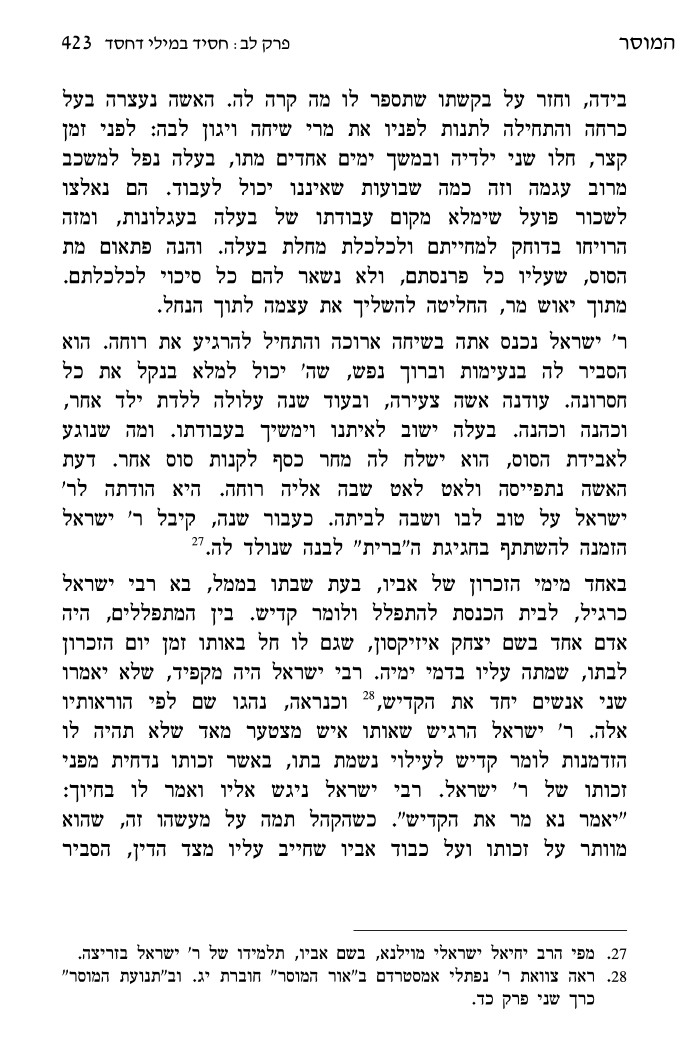 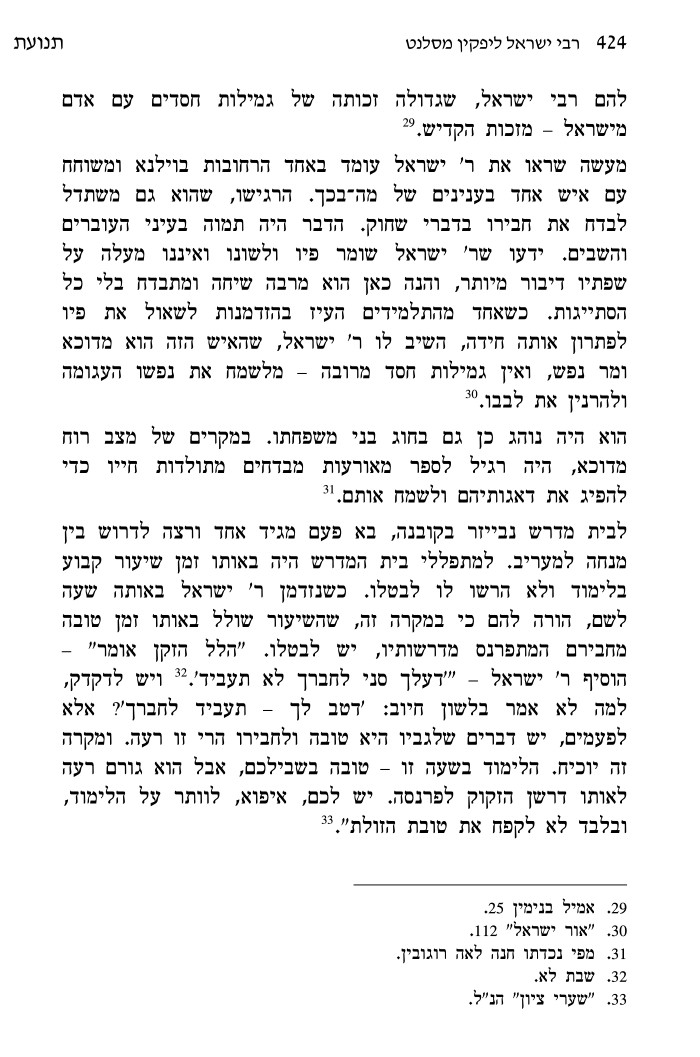 